COLLECTIONS FOR LAST WEEKENDGrateful Thanks to all for your generous contributionsGRATITUDE:SUNDAY LUNCH raised £505.00. Many thanks to Yvonne and her Team and all who supported. God bless you all.DEVELOPMENT FUND Collection Box for February raised £68.54
100 CLUB: February Draw1st		No. 13	A. Reardon		£50.00
2nd		No. 4	Howard Francis		£25.00
3rd		No. 67	C. Holland		£10.00SOCIAL & FUNDRAISING: Everyone welcome!RHYMNEY COFFEE EVENING: Friday 11th March, 6:30pm in the Parish Hall.  ALL SAINTS QUIZ AND BINGO: Thursday 8th March, 7/7:30pm in the Hall. FROM THE ARCHDIOCESEWeek of Prayer & Awareness for Dementia: 12th to 19th MarchThe ANNUAL ARCHDIOCESAN MASS WITH THE SACRAMENT OF THE SICK will be celebrated on Wednesday 16th March at 12:00 Noon in St. Mary’s, Ewenny Rd, Bridgend CF31 3HS for people with dementia and their carers. You may wish to consider making a special Pilgrimage on this day as a Parish or as individuals and enter through the “Holy Door” to pray for all those who experience the effects of Dementia.Youth 2000 Cardiff Retreat: ‘ALIVE’ 11th-13th March ANNUAL RETREAT FOR YOUNG ADULTS, at St. David’s Catholic Sixth Form College, Ty Gwyn Road, Cardiff, CF23 5QD. You will encounter our Great & Loving God through engaging talks, workshops, prayer, live music & social times.  For more information www.youth2000.org Tel. 0207 221 2124 or Email: info@youth2000.org Pastoral Area of Immaculate Conception, Tredegar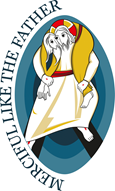 All Saints, Ebbw Vale and St John’s, RhymneyParish Priest: FR. EDMUND NEIZER Tel: 01495 717162The Presbytery, Scwrfa Road, Dukestown, Tredegar NP22 4ATwww.trevcatholics.co.uk    newsletter@trevcatholics.co.ukFourth Week of Lent (C)         Mass Book Pg168           6th March 2016ADORATION OF THE BLESSED SACRAMENTSt John:   		 Monday 10:30am until 11:00am  Immaculate Conception:	 Friday 12 noon until 3:00pm  All Saints:  		 Daily from 10:30am until 6:00pm  SACRAMENT OF RECONCILIATION (CONFESSION) St John:   		Monday after Mass; Sunday 5:00pm Immaculate Conception:	Tuesday 6:30pm; Saturday 5:00pm All Saints:  		Wednesday & Saturday after Mass STATIONS OF THE CROSS Immaculate Conception:	Tuesday after 7:30pm Mass All Saints:  		Wednesday before Mass at 9:30am St John:   		Friday at 10:00amVIGIL LAMPSImmaculate Conception 	Our Lady	Maureen Baker RIP              Immaculate Conception 	Sacred Heart	Michael O’Sullivan RIP             All Saints		Sacred Heart	Theresa & Horace McCarthy             All Saints		Our Lady	Nell & Thomas HopkinsFrom the CATECHISM of the CATHOLIC CHURCH“The process of conversion and repentance was described by Jesus in the parable of the prodigal son, the centre of which is the merciful father: the fascination of illusory freedom, the abandonment of the father's house; the extreme misery in which the son finds himself after squandering his fortune; his deep humiliation at finding himself obliged to feed swine, and still worse, at wanting to feed on the husks the pigs ate; his reflection on all he has lost; his repentance and decision to declare himself guilty before his father; the journey back; the father's generous welcome; the father's joy - all these are characteristic of the process of conversion. The beautiful robe, the ring, and the festive banquet are symbols of that new life – pure, worthy, and joyful - of anyone who returns to God and to the bosom of his family, which is the Church. Only the heart of Christ who knows the depths of his Father's love could reveal to us the abyss of his mercy in so simple and beautiful a way.” (CCC 1439)WORD OF THE WEEK  As today we hear the familiar parable of the Prodigal Son (or the Forgiving Father), the message is Reconciliation - the making new of relationships, the healing of past wrongs and the opening of ourselves to the "new creation". This is just as the Israelites opened themselves to the New Creation of the Promised Land, when under Joshua they ended their sojourn in the wilderness after forty years of hardship, and began to eat of the produce of the country. It is all God's work: it is God who calls us back, and God who welcomes us into the Promised Land of his mercy when we return. So today, let us think not so much of sin and offences, as the new creation God offers us, if we but turn back to him and embrace him as our Father.(Salford Office of Liturgy)Please pray for the parishioners of our pastoral area, especially: THE SICK AND HOUSEBOUND:Jeanette Badham, Elise Burgess, Denise Burrows, Yvonne Brown, Grant Caniff, Molly Cini, Jim Clarke, James Cullen, Maria Davies, Maria Death, Brian Garrett, John Godfrey, Michael Gough, Margaret Griffiths, Margaret Hancock, Sally Harris, Keyon Hughes, Peggy Hutton, Nicola James, Gary Jones, Celia Jones, Leslie Jones, Mandy Jones, Yvonne Jones, Steve Joyce, Nina Kokkali, Mabel Kelly, Maria Kerwin, Margaret Lawrence, Colin Lee, Pat & Tom Markey, Eileen Michael, Louis Moorhead, Damian Morgan, Maureen Morgan, Mary Morris, Kieran Moseley, Mary Moseley, Des Murphy, Shirley Murphy, Adam Newbury, Brian Norman, Audrey Norris, Cathy O’Leary, Ruth Phillips, Bill Pritchard, Owen Pritchard, Christopher Rich, Eileen Richards, Paul Riley, Samuel Roach, Maureen Roberts, Norman Roberts, Ivor Rolfe, Paul Roper, Millie Sullivan, Mary Thomas, Alison Utting, Grant Walshe, Rachel Watkins, Neville Whitcombe, Joan Williams, Kathleen Williams, Pam Williams, Nora Worthington, Helen Yabsley, Veronica Yandle, Tony Zeraschi, Debra Richards, Chelsea, Daniel Morgan Bennett, Raymond Titley, Kitty Surtees, Tony Dallenegra, Bob Roberts.    THOSE WHOSE ANNIVERSARY OCCURS AT THIS TIME:Catherine Murphy, William Foley, Cyril Williams, Alice Hamilton, Con Kelly, Fr. Daniel O’Connell, Sandra Benger, Beatrix Skinner, Michael T O’Leary, Helen McCarthy, Jean Jenkins. Sharon Rosemary Browning, Kevin Charles Lewis, Sylvia Vranch. Patricia Davies, Doreen Lee. Susan Parker, Melvin John Davies. James O’Brien, Maureen Thomas. Christine Weldon, Anthony Richard Walters WE GIVE THANKS AND PRAISE TO GOD 
FOR ALL MOTHERS ON THIS MOTHERING SUNDAY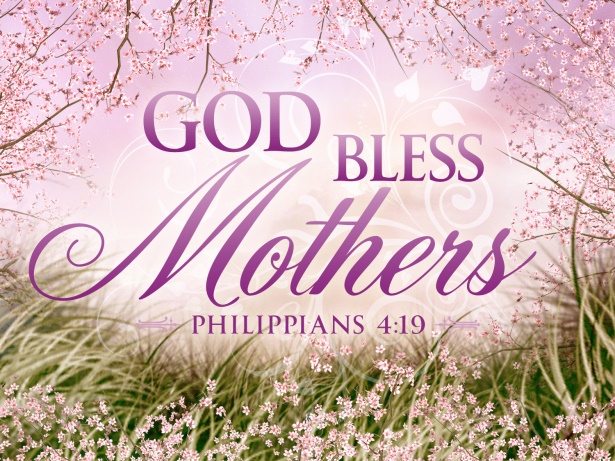 ParishGift AidLooseLevy*TotalAttendedImmaculate Conception£182.50£102.00£116.34£400.84??/??133All Saints£172.00£131.24£152.80£456.04105St. John£138.00£19.80£25.60£183.4037£1040.28275Saturday 5th Vigil5:30pmImmaculate Conception Veronica Yandle Sp. Int. Charles Sheehy RIPSunday 6th4th Sunday in LentLaetare Sunday9:00amImmaculate ConceptionBilly & Margaret Zeraschi; SVP
Sunday 6th4th Sunday in LentLaetare Sunday10:30amAll SaintsRichard & Bridget Buckley RIPMyra & Luigi Carini RIPHarry Williams RIPSunday 6th4th Sunday in LentLaetare Sunday5:30pmSt JohnSergio Cinotti & FamilyMonday 7th 10:00amSt JohnSVPTuesday 8th  7:00pmImmaculate ConceptionCatherine James RIP Anniv
Wednesday 9th 10:00amAll SaintsStephen Challoner wellbeingThursday 10th 10:00amAll Saints SchoolGovernors & Parents
     Friday 11th 10:00amImmaculate Conception SVPSaturday 12th Vigil10:00amAll Saints Sick of the ParishSaturday 12th Vigil5:30pmImmaculate Conception Alfi, Matthews & Carpenter FamiliesSunday 13th 5th Sunday of Lent9:00amImmaculate ConceptionTeresa, Patrick, Ellen & Danny CarpenterSunday 13th 5th Sunday of Lent10:30amAll SaintsCliggett family intentionsKen, Mervyn, Wilf, John, Noel, Kevin Benger RIPSunday 13th 5th Sunday of Lent5:30pmSt JohnFor the Good of the Parish